CurriculumAttached document 1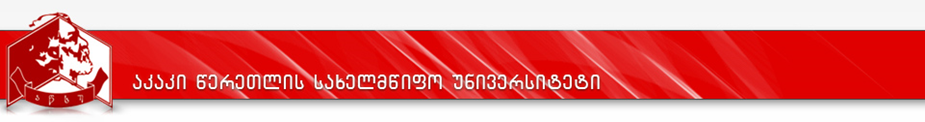 Study schedule of 2017-2019 yearsProgram:Regional  Geography  and  Recreational  ResourcesDegree awarded:Master of Natural Sciences in GeographyProgramProgramRegional  Geography  and  Recreational  ResourcesRegional  Geography  and  Recreational  ResourcesDegree awardedDegree awardedMaster of Natural Sciences in GeographyMaster of Natural Sciences in GeographyFaculty Faculty Faculty of Exact and Natural SciencesFaculty of Exact and Natural SciencesProgram coordinator/coordinatorsProgram coordinator/coordinatorsAssociated Professor Dali MikautadzeAssociated Professor Dali MikautadzeLength of the program (semester, ECTS)Length of the program (semester, ECTS)Length of the program with credits:120 ( 4 semesters)Length of the program with credits:120 ( 4 semesters)Language of the  Program  Language of the  Program  Language of the  Program  GeorgianProgram  development and renewal date of issueProgram  development and renewal date of issueProgram  development and renewal date of issueAccreditation Decision №66; 6.04.2012Academic Board protocol №17 ,25.05.2012Faculty Board protocol №3,16.05.2014Faculty Board protocol №12,15.06.2016University Academic Board decision №2 (15/16)22.09.2016Faculty Board protocol №1,11.09.2017University Academic Board decision №1 (17/18)15.09.2017Program prerequisites:Program prerequisites:Program prerequisites:Program prerequisites:A person with a bachelor's degree or the student equal to this possision who has passed Unified Master’s Level, National  and Specialty exams.A person with a bachelor's degree or the student equal to this possision who has passed Unified Master’s Level, National  and Specialty exams.A person with a bachelor's degree or the student equal to this possision who has passed Unified Master’s Level, National  and Specialty exams.A person with a bachelor's degree or the student equal to this possision who has passed Unified Master’s Level, National  and Specialty exams.Aim of the  Program  Aim of the  Program  Aim of the  Program  Aim of the  Program  Preparation of qualified specialists who will be able to perceive, analyze and predict the features of the processes in the geographical environment at the local and regional level for preserving, restoring and maintaining the environment; Also studying and analysis of geographical features of formation and functioning of tourist-recreational farms announced as one of the priority sectors of Georgia's economy.Conducting the field and research work, processing received materials by using the technologies of geoinformation systems .Theoretical and practical skills acquired within the program will increase employment prospects for the graduates.Preparation of qualified specialists who will be able to perceive, analyze and predict the features of the processes in the geographical environment at the local and regional level for preserving, restoring and maintaining the environment; Also studying and analysis of geographical features of formation and functioning of tourist-recreational farms announced as one of the priority sectors of Georgia's economy.Conducting the field and research work, processing received materials by using the technologies of geoinformation systems .Theoretical and practical skills acquired within the program will increase employment prospects for the graduates.Preparation of qualified specialists who will be able to perceive, analyze and predict the features of the processes in the geographical environment at the local and regional level for preserving, restoring and maintaining the environment; Also studying and analysis of geographical features of formation and functioning of tourist-recreational farms announced as one of the priority sectors of Georgia's economy.Conducting the field and research work, processing received materials by using the technologies of geoinformation systems .Theoretical and practical skills acquired within the program will increase employment prospects for the graduates.Preparation of qualified specialists who will be able to perceive, analyze and predict the features of the processes in the geographical environment at the local and regional level for preserving, restoring and maintaining the environment; Also studying and analysis of geographical features of formation and functioning of tourist-recreational farms announced as one of the priority sectors of Georgia's economy.Conducting the field and research work, processing received materials by using the technologies of geoinformation systems .Theoretical and practical skills acquired within the program will increase employment prospects for the graduates.Learning outcomes (the map of competences)The map of learning outcomes is given as an attached document ,see the  Appendix 2)Learning outcomes (the map of competences)The map of learning outcomes is given as an attached document ,see the  Appendix 2)Learning outcomes (the map of competences)The map of learning outcomes is given as an attached document ,see the  Appendix 2)Learning outcomes (the map of competences)The map of learning outcomes is given as an attached document ,see the  Appendix 2)Knowledge and understanding:Can conduct research for ensuring sustainable development of the natural environment;Recognizes the importance of correct and rational planning of regions for achieving the optimal boundaries of resources, including recreational use and  the implementation of tourism firms and organizations by international standards;Is knowledgeable about the issues of space-time analysis and synthesis of the development of geossystems and GIS programs;Has a clear idea about environmental evolution, natural risks and management of natural processes.Can conduct research for ensuring sustainable development of the natural environment;Recognizes the importance of correct and rational planning of regions for achieving the optimal boundaries of resources, including recreational use and  the implementation of tourism firms and organizations by international standards;Is knowledgeable about the issues of space-time analysis and synthesis of the development of geossystems and GIS programs;Has a clear idea about environmental evolution, natural risks and management of natural processes.Can conduct research for ensuring sustainable development of the natural environment;Recognizes the importance of correct and rational planning of regions for achieving the optimal boundaries of resources, including recreational use and  the implementation of tourism firms and organizations by international standards;Is knowledgeable about the issues of space-time analysis and synthesis of the development of geossystems and GIS programs;Has a clear idea about environmental evolution, natural risks and management of natural processes.Applying knowledge:Can Identify, understand, and realize the social, economic, political, geoecological processes and problems that have arisen as a result of the interaction between the environment and the public;Can present, research and outline  the ways of  solving  relevant scientific and practical problems at global, regional and local levels;Reads and analyzes maps and other kinds of cartographic images; Uses the materials of remote probing and geographical information systems; Can define the principles of scientific research, critical thinking, geoecological prediction, sustainable regional development and accordingly makes decisionsCan independently seek general geographical materials in field conditions, analyze, generalize and report the results.Can Identify, understand, and realize the social, economic, political, geoecological processes and problems that have arisen as a result of the interaction between the environment and the public;Can present, research and outline  the ways of  solving  relevant scientific and practical problems at global, regional and local levels;Reads and analyzes maps and other kinds of cartographic images; Uses the materials of remote probing and geographical information systems; Can define the principles of scientific research, critical thinking, geoecological prediction, sustainable regional development and accordingly makes decisionsCan independently seek general geographical materials in field conditions, analyze, generalize and report the results.Can Identify, understand, and realize the social, economic, political, geoecological processes and problems that have arisen as a result of the interaction between the environment and the public;Can present, research and outline  the ways of  solving  relevant scientific and practical problems at global, regional and local levels;Reads and analyzes maps and other kinds of cartographic images; Uses the materials of remote probing and geographical information systems; Can define the principles of scientific research, critical thinking, geoecological prediction, sustainable regional development and accordingly makes decisionsCan independently seek general geographical materials in field conditions, analyze, generalize and report the results.Making judgementIs able to know-analyze the field of knowledge and master the profession; Can identify the problem, ask and make a reasonable decision.Is able to know-analyze the field of knowledge and master the profession; Can identify the problem, ask and make a reasonable decision.Is able to know-analyze the field of knowledge and master the profession; Can identify the problem, ask and make a reasonable decision.Communication skills:Can Communicate  in oral and written forms in native and foreign languages;Can manage and plan the time;Is able to communicate with modern information technologies;Can work in the group.Can Communicate  in oral and written forms in native and foreign languages;Can manage and plan the time;Is able to communicate with modern information technologies;Can work in the group.Can Communicate  in oral and written forms in native and foreign languages;Can manage and plan the time;Is able to communicate with modern information technologies;Can work in the group.Learning skills:Can learn and refresh the knowledge continuously;Is able to accept, process, analyze and synthesize information from different sources;Can work independently.Can learn and refresh the knowledge continuously;Is able to accept, process, analyze and synthesize information from different sources;Can work independently.Can learn and refresh the knowledge continuously;Is able to accept, process, analyze and synthesize information from different sources;Can work independently.Values:After the completion of the educational program, the Master will develop:  Critical thinking and self-criticism;Values characteristic of professional activities in different situations;Ability to use a wide range of cognitive and practical skills independently;Ability to understand the environmental commitment;Positive attitude towards the norms and initiatives to create the safe environment for sustainable development.After the completion of the educational program, the Master will develop:  Critical thinking and self-criticism;Values characteristic of professional activities in different situations;Ability to use a wide range of cognitive and practical skills independently;Ability to understand the environmental commitment;Positive attitude towards the norms and initiatives to create the safe environment for sustainable development.After the completion of the educational program, the Master will develop:  Critical thinking and self-criticism;Values characteristic of professional activities in different situations;Ability to use a wide range of cognitive and practical skills independently;Ability to understand the environmental commitment;Positive attitude towards the norms and initiatives to create the safe environment for sustainable development. Teaching methods Teaching methods Teaching methods Teaching methodsVerbal, working on sources, writing, cartographic, demonstration, field work, group work, collaborative learning, analysis and synthesis methods.Verbal, working on sources, writing, cartographic, demonstration, field work, group work, collaborative learning, analysis and synthesis methods.Verbal, working on sources, writing, cartographic, demonstration, field work, group work, collaborative learning, analysis and synthesis methods.Verbal, working on sources, writing, cartographic, demonstration, field work, group work, collaborative learning, analysis and synthesis methods. Structure of the  Program Structure of the  Program Structure of the  Program Structure of the  ProgramThe program covers 120 credits and includes:Compulsory courses of University- 10 credits ( English language 1 and English language 2), optional courses ( 15 credits) and compulsory course of speciality ( 75 credits) ,from which 5 credits are provided for the course work (II semester) and 30 credits for master's work (IV semester).The program covers 120 credits and includes:Compulsory courses of University- 10 credits ( English language 1 and English language 2), optional courses ( 15 credits) and compulsory course of speciality ( 75 credits) ,from which 5 credits are provided for the course work (II semester) and 30 credits for master's work (IV semester).The program covers 120 credits and includes:Compulsory courses of University- 10 credits ( English language 1 and English language 2), optional courses ( 15 credits) and compulsory course of speciality ( 75 credits) ,from which 5 credits are provided for the course work (II semester) and 30 credits for master's work (IV semester).The program covers 120 credits and includes:Compulsory courses of University- 10 credits ( English language 1 and English language 2), optional courses ( 15 credits) and compulsory course of speciality ( 75 credits) ,from which 5 credits are provided for the course work (II semester) and 30 credits for master's work (IV semester). Assessment System Assessment System Assessment System Assessment SystemCredits can be obtained only after the student achieves the learning  results planned according to the syllabus It is unacceptable to assess the results of the student's achievement only once on the basis of the final exam. The assessment of the work of the student should be done by a certain ratio:A) Interim assessment;B) Assessment of the final exam.Maximum assessment of the course is equal to 100 points.The final exam should not be evaluated more than 40 points.The student has the right to take the final exam, if his/her minimum competency in interm exam  is no less than 18 points. Minimum margin of assessment received by the student on the final exam is no less than 15 points.Evaluation System includes: A. Five Forms of Positive Assessment:          (A) Excellent – 91-100 points      (B) very good – 81-90 points     (C) good –  71-80 points     (D) satisfactory –  61-70 points     (E) sufficient  –  51-60 pointsB. Two Forms of Negative Assessment: B.(FX) (Administrative Fail in Course for Grade/could not pass)–  A student gets  41-50 points from maximum evaluation which  means that s/he is required to work more  for passing the exam, and that s/he is entitled to  take a makeup exam only once through personal study;(F) (Academic Fail) – A student gets 0-40 points and less from maximum evaluation which means that the work done by him/her is not sufficient and s/he has to retake the course. The final assessments are made on the basis of summarizing the evaluation of intermediate and the final exam. According to educational component of educational program, in case of adoption of FX, a makeup exam will be appointed no less than 5 calendar days after the conclusion of the final exam results. The number of points received in the makeup final exam, is not added to the final assessment received by the student. According to the assessment 0-50 points received from the makeup final exam, in the final evaluation of the educational component, the student will be evaluated the F-0 score.Concrete criteria of assessments are defined into the corresponding syllabus of an academic course.Master's thesis /project should be assessed in the same or subsequent semester, where the student will complete the work. Master's thesis /project should be evaluated once (with final assessment).Credits can be obtained only after the student achieves the learning  results planned according to the syllabus It is unacceptable to assess the results of the student's achievement only once on the basis of the final exam. The assessment of the work of the student should be done by a certain ratio:A) Interim assessment;B) Assessment of the final exam.Maximum assessment of the course is equal to 100 points.The final exam should not be evaluated more than 40 points.The student has the right to take the final exam, if his/her minimum competency in interm exam  is no less than 18 points. Minimum margin of assessment received by the student on the final exam is no less than 15 points.Evaluation System includes: A. Five Forms of Positive Assessment:          (A) Excellent – 91-100 points      (B) very good – 81-90 points     (C) good –  71-80 points     (D) satisfactory –  61-70 points     (E) sufficient  –  51-60 pointsB. Two Forms of Negative Assessment: B.(FX) (Administrative Fail in Course for Grade/could not pass)–  A student gets  41-50 points from maximum evaluation which  means that s/he is required to work more  for passing the exam, and that s/he is entitled to  take a makeup exam only once through personal study;(F) (Academic Fail) – A student gets 0-40 points and less from maximum evaluation which means that the work done by him/her is not sufficient and s/he has to retake the course. The final assessments are made on the basis of summarizing the evaluation of intermediate and the final exam. According to educational component of educational program, in case of adoption of FX, a makeup exam will be appointed no less than 5 calendar days after the conclusion of the final exam results. The number of points received in the makeup final exam, is not added to the final assessment received by the student. According to the assessment 0-50 points received from the makeup final exam, in the final evaluation of the educational component, the student will be evaluated the F-0 score.Concrete criteria of assessments are defined into the corresponding syllabus of an academic course.Master's thesis /project should be assessed in the same or subsequent semester, where the student will complete the work. Master's thesis /project should be evaluated once (with final assessment).Credits can be obtained only after the student achieves the learning  results planned according to the syllabus It is unacceptable to assess the results of the student's achievement only once on the basis of the final exam. The assessment of the work of the student should be done by a certain ratio:A) Interim assessment;B) Assessment of the final exam.Maximum assessment of the course is equal to 100 points.The final exam should not be evaluated more than 40 points.The student has the right to take the final exam, if his/her minimum competency in interm exam  is no less than 18 points. Minimum margin of assessment received by the student on the final exam is no less than 15 points.Evaluation System includes: A. Five Forms of Positive Assessment:          (A) Excellent – 91-100 points      (B) very good – 81-90 points     (C) good –  71-80 points     (D) satisfactory –  61-70 points     (E) sufficient  –  51-60 pointsB. Two Forms of Negative Assessment: B.(FX) (Administrative Fail in Course for Grade/could not pass)–  A student gets  41-50 points from maximum evaluation which  means that s/he is required to work more  for passing the exam, and that s/he is entitled to  take a makeup exam only once through personal study;(F) (Academic Fail) – A student gets 0-40 points and less from maximum evaluation which means that the work done by him/her is not sufficient and s/he has to retake the course. The final assessments are made on the basis of summarizing the evaluation of intermediate and the final exam. According to educational component of educational program, in case of adoption of FX, a makeup exam will be appointed no less than 5 calendar days after the conclusion of the final exam results. The number of points received in the makeup final exam, is not added to the final assessment received by the student. According to the assessment 0-50 points received from the makeup final exam, in the final evaluation of the educational component, the student will be evaluated the F-0 score.Concrete criteria of assessments are defined into the corresponding syllabus of an academic course.Master's thesis /project should be assessed in the same or subsequent semester, where the student will complete the work. Master's thesis /project should be evaluated once (with final assessment).Credits can be obtained only after the student achieves the learning  results planned according to the syllabus It is unacceptable to assess the results of the student's achievement only once on the basis of the final exam. The assessment of the work of the student should be done by a certain ratio:A) Interim assessment;B) Assessment of the final exam.Maximum assessment of the course is equal to 100 points.The final exam should not be evaluated more than 40 points.The student has the right to take the final exam, if his/her minimum competency in interm exam  is no less than 18 points. Minimum margin of assessment received by the student on the final exam is no less than 15 points.Evaluation System includes: A. Five Forms of Positive Assessment:          (A) Excellent – 91-100 points      (B) very good – 81-90 points     (C) good –  71-80 points     (D) satisfactory –  61-70 points     (E) sufficient  –  51-60 pointsB. Two Forms of Negative Assessment: B.(FX) (Administrative Fail in Course for Grade/could not pass)–  A student gets  41-50 points from maximum evaluation which  means that s/he is required to work more  for passing the exam, and that s/he is entitled to  take a makeup exam only once through personal study;(F) (Academic Fail) – A student gets 0-40 points and less from maximum evaluation which means that the work done by him/her is not sufficient and s/he has to retake the course. The final assessments are made on the basis of summarizing the evaluation of intermediate and the final exam. According to educational component of educational program, in case of adoption of FX, a makeup exam will be appointed no less than 5 calendar days after the conclusion of the final exam results. The number of points received in the makeup final exam, is not added to the final assessment received by the student. According to the assessment 0-50 points received from the makeup final exam, in the final evaluation of the educational component, the student will be evaluated the F-0 score.Concrete criteria of assessments are defined into the corresponding syllabus of an academic course.Master's thesis /project should be assessed in the same or subsequent semester, where the student will complete the work. Master's thesis /project should be evaluated once (with final assessment).Employment opportunitiesEmployment opportunitiesEmployment opportunitiesEmployment opportunitiesIn accordance with the qualifications obtained, the Masters can be employed in the study-research and scientific institutions of the relevant profile (School, college, higher education institutions), agronomics and cadastre, as well as in forestry departments, in the Systems of Protected Areas (WWF),Tourism Department, Travel Agencies and Companies, Recreational Systems, Environmental Services and Ministry of Natural Resources.In accordance with the qualifications obtained, the Masters can be employed in the study-research and scientific institutions of the relevant profile (School, college, higher education institutions), agronomics and cadastre, as well as in forestry departments, in the Systems of Protected Areas (WWF),Tourism Department, Travel Agencies and Companies, Recreational Systems, Environmental Services and Ministry of Natural Resources.In accordance with the qualifications obtained, the Masters can be employed in the study-research and scientific institutions of the relevant profile (School, college, higher education institutions), agronomics and cadastre, as well as in forestry departments, in the Systems of Protected Areas (WWF),Tourism Department, Travel Agencies and Companies, Recreational Systems, Environmental Services and Ministry of Natural Resources.In accordance with the qualifications obtained, the Masters can be employed in the study-research and scientific institutions of the relevant profile (School, college, higher education institutions), agronomics and cadastre, as well as in forestry departments, in the Systems of Protected Areas (WWF),Tourism Department, Travel Agencies and Companies, Recreational Systems, Environmental Services and Ministry of Natural Resources.Supportive resourcesSupportive resourcesSupportive resourcesSupportive resources Implementation of master's program is based on the Department of Geography of Faculty of Exact and Natural Sciences of Akaki Tsereteli State University. The members of the Department are involved in the execution of the program:Associate Professor - Dali Mikautadze (Department Coordinator);Professor- Otar Chkheidze;Associate Professor - Abeli ​​Makharadze;Associate Professor - Ia Iashvili;Associate Professor - Tsitsino Davituliani;Associate Professor - Nana Bliadze;Associate Professor - Mzia Kubetsia;Invited specialist - Eldari Basiladze;Invited specialist - Pikria Jinjikhadze;Technical staff - Tsira Kipiani  During academic and scientific work, the master will be able to actively utilize the latest computerized GIS applications, on the basis of the existing fields of  computers and the Internet the Master will be able to use   literary and fund materials. Educational and scientific expeditions will be planned in the regions of Georgia.   Different scientific and practical structures will be involved in the implementation of research components: universities,Department of statistics, tourism, weather monitoring and environmental protection, local self-government bodies, etc. Implementation of master's program is based on the Department of Geography of Faculty of Exact and Natural Sciences of Akaki Tsereteli State University. The members of the Department are involved in the execution of the program:Associate Professor - Dali Mikautadze (Department Coordinator);Professor- Otar Chkheidze;Associate Professor - Abeli ​​Makharadze;Associate Professor - Ia Iashvili;Associate Professor - Tsitsino Davituliani;Associate Professor - Nana Bliadze;Associate Professor - Mzia Kubetsia;Invited specialist - Eldari Basiladze;Invited specialist - Pikria Jinjikhadze;Technical staff - Tsira Kipiani  During academic and scientific work, the master will be able to actively utilize the latest computerized GIS applications, on the basis of the existing fields of  computers and the Internet the Master will be able to use   literary and fund materials. Educational and scientific expeditions will be planned in the regions of Georgia.   Different scientific and practical structures will be involved in the implementation of research components: universities,Department of statistics, tourism, weather monitoring and environmental protection, local self-government bodies, etc. Implementation of master's program is based on the Department of Geography of Faculty of Exact and Natural Sciences of Akaki Tsereteli State University. The members of the Department are involved in the execution of the program:Associate Professor - Dali Mikautadze (Department Coordinator);Professor- Otar Chkheidze;Associate Professor - Abeli ​​Makharadze;Associate Professor - Ia Iashvili;Associate Professor - Tsitsino Davituliani;Associate Professor - Nana Bliadze;Associate Professor - Mzia Kubetsia;Invited specialist - Eldari Basiladze;Invited specialist - Pikria Jinjikhadze;Technical staff - Tsira Kipiani  During academic and scientific work, the master will be able to actively utilize the latest computerized GIS applications, on the basis of the existing fields of  computers and the Internet the Master will be able to use   literary and fund materials. Educational and scientific expeditions will be planned in the regions of Georgia.   Different scientific and practical structures will be involved in the implementation of research components: universities,Department of statistics, tourism, weather monitoring and environmental protection, local self-government bodies, etc. Implementation of master's program is based on the Department of Geography of Faculty of Exact and Natural Sciences of Akaki Tsereteli State University. The members of the Department are involved in the execution of the program:Associate Professor - Dali Mikautadze (Department Coordinator);Professor- Otar Chkheidze;Associate Professor - Abeli ​​Makharadze;Associate Professor - Ia Iashvili;Associate Professor - Tsitsino Davituliani;Associate Professor - Nana Bliadze;Associate Professor - Mzia Kubetsia;Invited specialist - Eldari Basiladze;Invited specialist - Pikria Jinjikhadze;Technical staff - Tsira Kipiani  During academic and scientific work, the master will be able to actively utilize the latest computerized GIS applications, on the basis of the existing fields of  computers and the Internet the Master will be able to use   literary and fund materials. Educational and scientific expeditions will be planned in the regions of Georgia.   Different scientific and practical structures will be involved in the implementation of research components: universities,Department of statistics, tourism, weather monitoring and environmental protection, local self-government bodies, etc.№CourseContact hours in weekCreditsThe number of hoursThe number of hoursThe number of hoursThe number of hoursLecture/Practical/Laboratory/Group workSemesterSemesterSemesterSemesterSemesterPreconditionsPreconditions№CourseContact hours in weekCreditsTotalContactContactIndependentLecture/Practical/Laboratory/Group workIIIIIIIVIVPreconditionsPreconditions№CourseContact hours in weekCreditsTotalClass hoursMidterm, final examsIndependentLecture/Practical/Laboratory/Group workIIIIIIIVIVPreconditionsPreconditions123456789101112131314141Compulsory CoursesCompulsory CoursesCompulsory CoursesCompulsory CoursesCompulsory CoursesCompulsory CoursesCompulsory CoursesCompulsory CoursesCompulsory CoursesCompulsory CoursesCompulsory CoursesCompulsory CoursesCompulsory CoursesCompulsory CoursesCompulsory CoursesCompulsory Courses1.1Field related foreigh language -135125453770/3/0/051.2Field related foreigh language -235125453770/3/0/051.3Regional Geography of Georgia35125453771/2/0/051.4Geomorphology of Georgia35125453772/1/0/051.5Tourist-recreational resources35125453772/1/0/051.6Basics of scientific writing35125453771/0/0/251.7Planning and organization of tourist routes of Georgia35125453771/2/0/051.8Regional Geography of Georgia II35125453771/2/0/051.31.31.9Climate and climatic resources of Georgia I35125453771/2/0/051.31.31.10Geoinformation Systems I35125453772/1/0/051.11Climate and climatic resources of Georgia II35125453772/1/0/051.3.1.3.1.12Geography of BSEC countries35125453772/1/0/05[1.3], [1.8][1.3], [1.8]1.13Applied Geoecology35125453772/1/0/05[1.3], [1.8], [1.9][1.3], [1.8], [1.9]1.14Geoinformation Systems II35125453772/1/0/051.15Course work512515210851.16Master’s thesis307507056753030Total:105262567049190625252530302Optional Courses I (5 ECTS)Optional Courses I (5 ECTS)Optional Courses I (5 ECTS)Optional Courses I (5 ECTS)Optional Courses I (5 ECTS)Optional Courses I (5 ECTS)Optional Courses I (5 ECTS)Optional Courses I (5 ECTS)Optional Courses I (5 ECTS)Optional Courses I (5 ECTS)Optional Courses I (5 ECTS)Optional Courses I (5 ECTS)Optional Courses I (5 ECTS)Optional Courses I (5 ECTS)Optional Courses I (5 ECTS)Optional Courses I (5 ECTS)2.1Socio-Cultural Dynamics of Georgia35125453772/1/0/052.2Monuments of material culture of Georgia35125453772/1/0/053Optional Courses II (5 ECTS)Optional Courses II (5 ECTS)Optional Courses II (5 ECTS)Optional Courses II (5 ECTS)Optional Courses II (5 ECTS)Optional Courses II (5 ECTS)Optional Courses II (5 ECTS)Optional Courses II (5 ECTS)Optional Courses II (5 ECTS)Optional Courses II (5 ECTS)Optional Courses II (5 ECTS)Optional Courses II (5 ECTS)Optional Courses II (5 ECTS)Optional Courses II (5 ECTS)Optional Courses II (5 ECTS)Optional Courses II (5 ECTS)3.1Demography35125453772/1/0/053.2Excursion planning35125453772/1/0/05[1.3][1.3]4Optonal Courses  III(5 ECTS)Optonal Courses  III(5 ECTS)Optonal Courses  III(5 ECTS)Optonal Courses  III(5 ECTS)Optonal Courses  III(5 ECTS)Optonal Courses  III(5 ECTS)Optonal Courses  III(5 ECTS)Optonal Courses  III(5 ECTS)Optonal Courses  III(5 ECTS)Optonal Courses  III(5 ECTS)Optonal Courses  III(5 ECTS)Optonal Courses  III(5 ECTS)Optonal Courses  III(5 ECTS)Optonal Courses  III(5 ECTS)Optonal Courses  III(5 ECTS)Optonal Courses  III(5 ECTS)4.1Geography of resorts35125453772/1/0/054.2Protected Areas of Georgia35125453771/2/0/05[1.3],[1.8][1.3],[1.8]Total:9153751269240555Total:1203000796582146